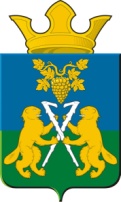 АДМИНИСТРАЦИЯ НИЦИНСКОГО СЕЛЬСКОГО ПОСЕЛЕНИЯСЛОБОДО-ТУРИНСКОГО МУНИЦИПАЛЬНОГО РАЙОНА СВЕРДЛОВСКОЙ ОБЛАСТИП О С Т А Н О В Л Е Н И ЕОт 22 августа 2023 года                                                                                               с.Ницинское                                               № 87О результатах проведения конкурсного отбора проектов инициативного бюджетирования в Ницинском сельском поселении в 2023 годуВо исполнение распоряжения Администрации Ницинского сельского поселения от 27.03.2023 № 22 «О проведении конкурсного отбора проектов инициативного бюджетирования в Ницинском сельском поселении в 2023 году», руководствуясь протоколом заседания конкурсной комиссии по отбору проектов инициативного бюджетирования в Ницинского сельском поселении от 21.08.2023 № 1, Уставом Ницинского сельского поселенияПОСТАНОВЛЯЕТ: Признать победителем конкурсного отбора проектов инициативного бюджетирования, проведенного с 1 по 21 августа 2023 года в Ницинском сельском поселении (далее- конкурсный отбор) проект инициативной группы жителей д. Юрты «Приобретение и установка оборудования для детской площадки в деревне Юрты Ницинского сельского поселения». Конкурсной комиссии подготовить заявку на участие в конкурсном отборе проектов инициативного бюджетирования на региональном уровне и направить ее в Министерство экономики и территориального развития Свердловской области.3. Опубликовать данное Постановление в печатном средстве массовой информации Думы и Администрации Ницинского сельского поселения "Информационный вестник" и разместить на официальном сайте Ницинского сельского поселения в информационно-телекоммуникационной сети «Интернет»:  http://www.nicinskoe.ru/4. Контроль исполнения настоящего постановления возложить на заместителя Главы администрации Ницинского сельского поселения А.В.Зырянова.Глава Ницинского сельского поселения:                         Т.А.Кузеванова